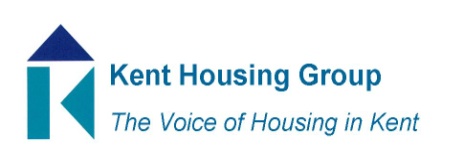 Kent Housing Group Equality, Diversity and Inclusion Group Meeting Agenda31st October 2023, 2:00pm – 4:00pm on Microsoft TeamsTimeItemLeadAction/Decision2:00Welcome and introductionsLouise Humphrey, Chair, KHG EDI Group, and mhs homes2:05Matters arising from meeting on 10 July 2023AllSign off2:10Joint NHF and CIH action plan in response to the Better Social Housing Review May 2023 - updateJames Prestwich, Director of Policy and External Affairs, CIH2:40Proposed consumer standards Louise HumphreyDiscuss3:00Allyship Claire Jones, Interventions Alliance, and Norman Alcide, Vice Chair, KHG EDI Group, and Social Interest GroupDiscuss3:20Discuss checklist as a resource for KHG members to consider EDI matters in their organisations.Louise Humphrey, Chair, KHG EDI Group, and mhs homesAdopt checklist as a resource 3:35Update from members and emerging issuesAllShare good practiceIdeas for next agenda AllDiscuss, agree ideasAOBAllMeeting dates in 2024: Thursday, 1st February 10:30am – 12:30pm; Wednesday, 1st May 10:30am – 12:30pm; Wednesday, 10th July 10:00am – 12:00pm; Tuesday 8th October 10:30am – 12:30pmMeeting dates in 2024: Thursday, 1st February 10:30am – 12:30pm; Wednesday, 1st May 10:30am – 12:30pm; Wednesday, 10th July 10:00am – 12:00pm; Tuesday 8th October 10:30am – 12:30pmMeeting dates in 2024: Thursday, 1st February 10:30am – 12:30pm; Wednesday, 1st May 10:30am – 12:30pm; Wednesday, 10th July 10:00am – 12:00pm; Tuesday 8th October 10:30am – 12:30pmMeeting dates in 2024: Thursday, 1st February 10:30am – 12:30pm; Wednesday, 1st May 10:30am – 12:30pm; Wednesday, 10th July 10:00am – 12:00pm; Tuesday 8th October 10:30am – 12:30pm